Ausschreibungstexte H+M Anbau 300 - LED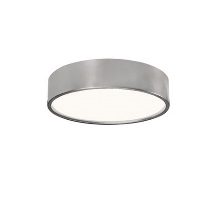 H+M Anbauleuchte 300 – LED - alugrauØ300 mm zylindrische Anbauleuchte aus Aluminium, alugrau lackiert, Farbe MO125 (ähnlich RAL 9007).Mit opalweißer Abschirmung aus Polycarbonat mit umlaufender Schattenfuge, selbstlöschend.Schutzart: IP 20, Klasse IMaße: Ø: , H:   Mit 12 bzw. 16 W LED Modul, austauschbar, 2700, 3000, 4000 K oder tunable white, min. 90 Ra.Betriebswirkungsgrad 80%.Typ: H+M Anbau 300, Fab.: www.focus-lighting.dkH+M Anbauleuchte 300 – LED - weißØ300 mm zylindrische Anbauleuchte aus Aluminium, weiß lackiert, RAL 9010.Mit opalweißer Abschirmung aus Polycarbonat mit umlaufender Schattenfuge, selbstlöschend.Schutzart: IP 20, Klasse IMaße: Ø: , H:   Mit 12 bzw. 16 W LED Modul, austauschbar, 2700, 3000, 4000 K oder tunable white, min. 90 Ra.Betriebswirkungsgrad 80%.Typ: H+M Anbau 300, Fab.: www.focus-lighting.dkH+M Anbauleuchte 300 – LED - schwarzØ300 mm zylindrische Anbauleuchte aus Aluminium, schwarz lackiert, RAL 9005.Mit opalweißer Abschirmung aus Polycarbonat mit umlaufender Schattenfuge, selbstlöschend.Schutzart: IP 20, Klasse IMaße: Ø: , H:   Mit 12 bzw. 16 W LED Modul, austauschbar, 2700, 3000, 4000 K oder tunable white, min 90 Ra.Betriebswirkungsgrad 80%.Typ: H+M Anbau 300, Fab.: www.focus-lighting.dk